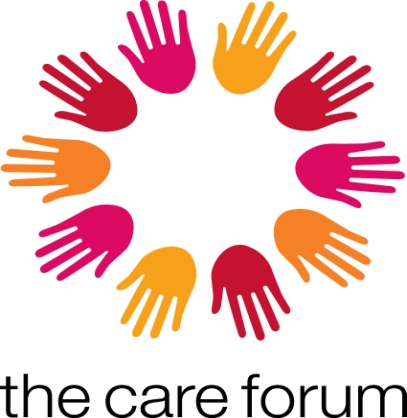 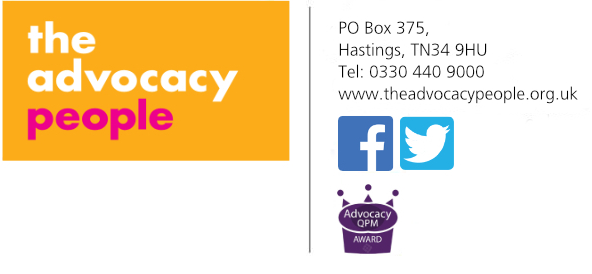 SOCIAL CARE COMPLAINTS PROCEDURESELF-HELP PACKBRISTOL CHILDRENS SERVICESTo make a referral please contact The Advocacy People on 0330 4409000 or info@theadvocacypeople.org.ukINTRODUCTIONThis self-help guide aims to help you to understand the process involved in making a complaint about Health and Social Services.Complaints Procedure Advocacy may be able to offer you advocacy to support you through the process.If, after reading this pack, you need any further help or information, please feel free to contact us.HOW CAN CPA HELP?This service is a free and independent service to support people making a complaint about children’s Social Services within Bristol.We will be able to: Explain how the complaints procedure worksAssist with letter writingAdvise and assist in deciding what information you need to gather to support your complaintSupport you by attending meetings with youVisit you at home, if you are unable to meet us at our officeComplaints Procedure Advocacy is part Advocacy Services at The Care Forum in partnership with The Advocacy PeopleWe are based at The Vassall Centre, Gill Avenue, Fishponds, Bristol BS16 2QQ.  We can be contacted by telephone.  Please call the advocate’s contact details on the introductory letter or by e-mail at cpa@thecareforum.org.uk Referrals to The Advocacy People on 0330 4409000 or info@theadvocacypeople.org.ukWHY MAKE A COMPLAINT?People make complaints to achieve a variety of things, such asTo get an explanation as to what exactly happened and whyTo get an apologyTo receive a different or an improved serviceTo receive financial compensation to make up for things that could have been done betterWHAT SORT OF THINGS CAN I COMPLAIN ABOUT?You can use the procedure to complain about anything that is the responsibility of Social Services, such as Staff being rude or unhelpfulPoor service or the lack of a serviceFailures to follow policies or proceduresDelays in things happeningDiscrimination or harassmentInaccurate or misleading informationWHO CAN COMPLAIN?Adults using Social Services or wanting to use Social Services can make a complaint.  You can also complain on behalf of a person using a service, with their consent.  People such as carers, parents, and staff would usually be considered as appropriate people to make a complaint on behalf of a service user.Local Authorities will not usually allow complaints about events which happened more than 12 months ago, unless you can provide very good reasons for a delay in making a complaint.There are also some matters, such as things which are going to Court, which cannot be complained about.  The Complaints Manager is responsible for telling you about this.HOW DO I MAKE A COMPLAINT?You can contact the person who usually provides you with a service or ask to speak to their manager.  They can give you a complaints leaflet or you may choose to submit a complaint on-line on the Council website.  You may prefer to write a letter outlining your complaint.CONTACT DETAILS FOR BRISTOL CITY COUNCIL COMPLAINTS TEAM				             The Complaints Team Freepost RTKJ-SGBZ-ULSHCustomer Relations Team (100TS) PO Box 3176Bristol City Council BS3 9FScomplaints.feedback@bristol.gov.uk0117 922 2723COMPLAINTS PROCESSThere is a 3 Stage process:Stage One is an informal complaint.  The manager responsible for the Service about which you are complaining has the opportunity to offer an apology formally and to offer a solution to your complaint, if appropriate.It is not essential to put your complaint in writing at Stage 1, but it is a good idea to do so and to keep a copy.  This will mean you have a record of your complaint from the start.  If you have more than one area of complaint, it is a good idea to divide your letter into separate parts, perhaps with sub-headings e.g. Lack of Consultation; Reduction in Service etc.  This can help avoid confusion by Social Services as to exactly what you are complaining about.It is important where possible to include dates of any incidents you are complaining about and the names of anyone involved.  This means that Social Services can look back on files and be clear what you are referring to.At the end of your letter, you need to list the results or outcomes you wish to achieve as a result of your complaint.  This helps Social Services to understand what they can do to put things right for you.Finally, you need to ask who will be dealing with your complaint.  You will receive an acknowledgement of your letter from the Complaints Officer.You should receive a written response to your Stage 1 Complaint.  This is usually to be expected within about 28 days, although there is no legal limit.  You should be kept informed and given reasons for any delay.Stage Two is a formal registered complaint.  If you are not satisfied with the outcome of your complaint at Stage 1, you have the right to proceed to Stage 2.  You will usually need to tell the Complaints Manager, within a maximum of 20 days, that this is what you wish to do.  At this Stage, a manager who has not had any role in providing you with a service is brought in to investigate your complaint formally.  This could be a manager of another part of Social Services or an external investigator.  An Independent Person who does not work for the council is also appointed to oversee the investigation to ensure that it is fair, open and thorough.  The Investigating Officer may interview people in person or by telephone.  These people are likely to include you (as the complainant), the person receiving the service if appropriate, carers, social workers, managers etc.  They will also read case files and Social Services policies and procedures.Stage 2 investigations should be completed within 65 working days, but an extension up to a maximum of three months is permitted, as long as this is explained to you with reasons.  At the end of the enquiries, you will receive a copy of the Investigating Officer’s report.  You will also receive a letter from a senior Social Services manager (the Adjudicating Officer) who will tell you what Social Services will do in response to the Investigator’s findings.Stage Three involves an independent complaints review panel.  If you are not satisfied with the response at Stage 2, you have the right to go to Stage 3, the final stage of the procedure.You will usually need to make a request for a Stage 3 in writing within 20 working days of receiving the Stage 2 decision. The Local Authority is responsible for organising a Review Panel to meet within a further 28 days of receiving your request.  This time frame may be exceeded for practical reasons, but you should be kept informed of this.  The Panel consists of three people, with an Independent Person (not someone employed by the Local Authority) acting as chair.  The other two panel members could include local councillors, senior council officers and a second Independent Person.  The Stage 3 Panel is conducted as informally as possible.  Those who can attend include:You and/or your advocate, supporter and personal assistantAnyone who has written a report during the complaint (a manager at Stage One, the investigating Officer at Stage 2 and the independent person at Stage 2)The Complaints ManagerThe Stage 2 Adjudicating Officer from Social ServicesA legal representative from the Council (if appropriate) Invitations for the Panel are sent 10 days in advance and a copy of all the paperwork is sent to all participants.You are advised to prepare a written submission for the Panel, which will also be sent to all other Panel members.  This should outline your remaining areas of complaint and include any comments about the way your complaint has been investigated to date eg. the right people not being spoken to, lack of evidence to support Social Services’ viewpoint, no apology offered etc.At the Panel hearing, you may be asked questions by Panel members and you will be given an opportunity to talk about the issues you are still not satisfied with.The Panel’s findings will be sent to you in writing within a few days.  The Council has 28 days to write to you with their response to the Panel’s findings and recommendations. LOCAL GOVERNMENT OMBUDSMANAfter Stage 3, the Social Services complaints process has been completed.  However, if you are still dissatisfied, you may wish to take your complaint to the Local Government Ombudsman.  To do this, you can telephone their advice team on 0300 061 0614 or https://www.lgo.org.uk/ FURTHER ADVICEIf you would like further advice or if you would like to have the support of an advocate from The Care Forum to help you through the complaints process, please contact:Telephone: Please call the advocate shown on the introductory lettere-mail:  cpa@thecareforum.org.ukCOMPLAINTS AND FEEDBACKWe hope you will benefit from our service, however if you want to make a complaint about our service, please contact- Example letter templateYour Address here Complaints Team addressDateDear Complaints Team, I am writing to complain about..... BackgroundDetails about personal circumstances which are relevant to the complaint...Complaint Issues1.........2.........Include examples with dates and names wherever possibleOutcomesI am seeking the following outcomes:1........2........Yours sincerelyName and signature   